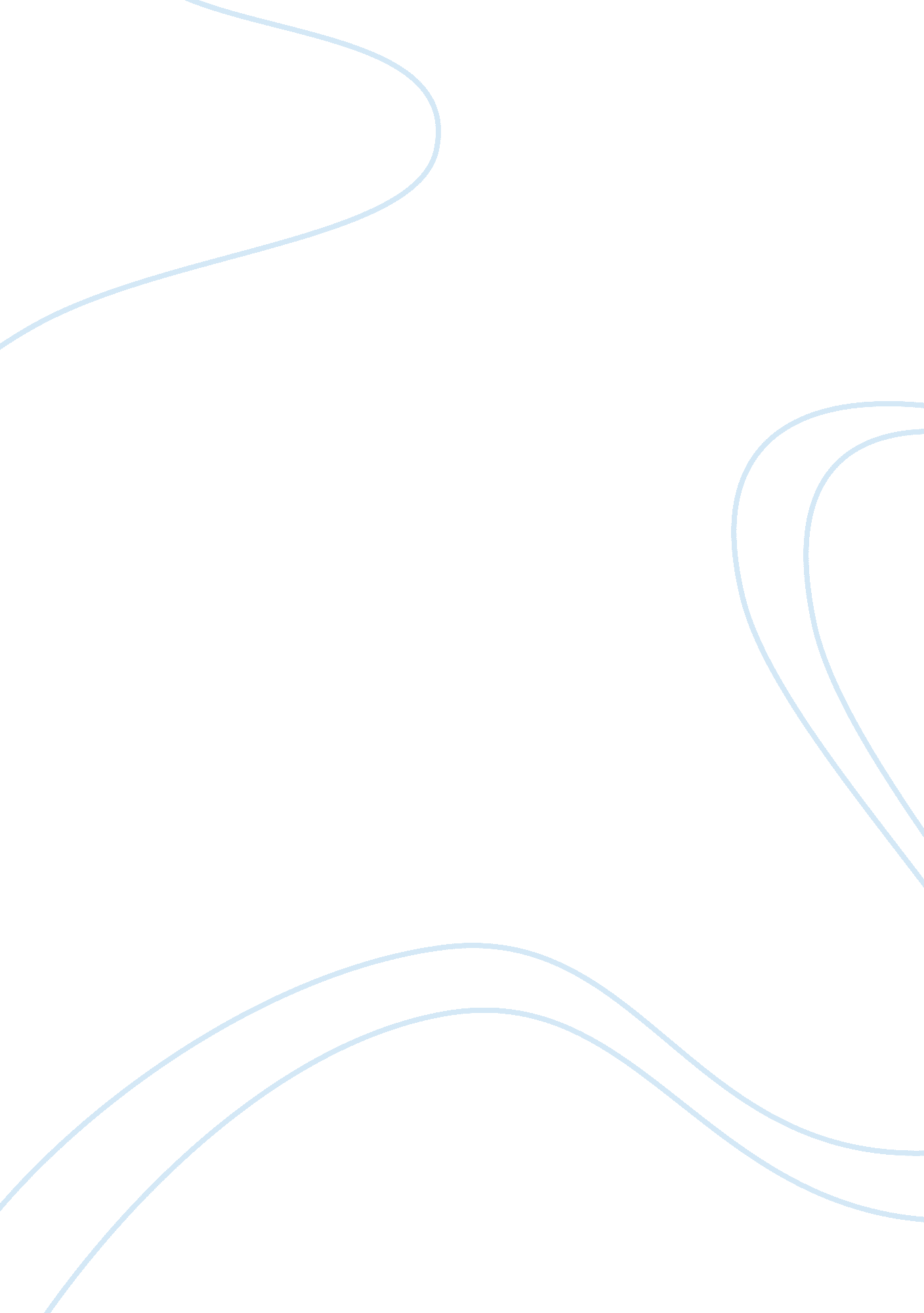 Poverty in indonesia essay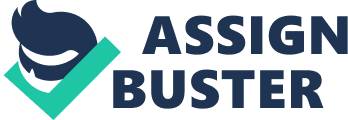 First of all, poorness is the greatest societal jobs in the universe. The word “ poorness ” itself has a significance, which is the ‘ condition of holding income and/or wealth so low, ensuing in a minimal criterion of life status. In its most utmost signifier, poorness can be defined as deficiency of basic human demands, insufficient of resources, both material and non-material, such as income, lodging, wellness services, instruction, cognition and civilization. ‘ Next, harmonizing to The World Bank, poorness can be measure by 3 ways, foremost define the public assistance steps, secondly choose and gauge a poorness line, in conclusion choose and gauge a poorness index. Welfare is divided into two parts, non pecuniary and pecuniary. ‘ To gauging pecuniary steps of poorness, have to take between income or ingestion as the index. Consumption will be a better index for poorness measuring than income. Poverty is non merely about deficient income or ingestion, but besides deficient results such as wellness, nutrition and literacy, lacking societal dealingss, insecurity, low assurance and impotence. Poverty lines are cut-off points dividing the hapless from the non-poor. They can be pecuniary or non-monetary. The usage of multiple lines can assist to see clearly the different degrees of poorness. There are two ways of puting poorness lines in a comparative or absolute manner. There are 3 steps that normally used to mensurating poorness ; incidence of poorness ( headcount index ) , deepness of poorness ( poverty spread ) , and poorness badness ( squared poverty spread ) . ‘ Poverty is societal phenomenon which has many causes of it. ‘ Primary factors that may take to poverty include overpopulation, the unequal distribution of resources in the universe economic system, inability to run into high criterions of life and costs of life, unequal instruction and employment chances, environmental debasement, certain economic and demographic tendencies, and public assistance inducements. ‘ ‘ Overpopulation is the state of affairs of holding a big Numberss of people, but the resources are excessively few and the infinite is excessively small. Overpopulation is caused by high population denseness. The bequest of colonialism has an impact in unequal distribution of resources in the universe economic system. Some societal scientists argue that wealthier developed states continue to pattern a signifier of colonialism, known as neocolonialism, developed states have been able to acquire natural resources from poorer states. Peoples in developed states may hold more wealth and resources than those in developing states ; their criterion of life is besides by and large higher. There are difference criterions of life between developing and developed states. Peoples would be considered equal wealth and resources in developing states may be considered hapless in developed states. Developed states besides tend to hold a high cost of life. ‘ ‘ In hapless states, deficiency of instruction and illiteracy are really common. Governments of developing states frequently can non afford to supply for good public schools, Even in developed states, unemployment rates may be high. High unemployment leads to high degrees of poorness. ‘ ‘ In many parts of the universe, environmental debasement is an of import cause of poorness. Environmental jobs have led to deficiency of nutrient, clean H2O, stuffs for shelter, and other indispensable resources. As woods, land, air, and H2O are degraded, people who live without these natural resources will endure most from the effects. ‘ ‘ Economic tendencies are besides cause of poorness that happens in the development states. Some states might see strong income growing in this period, but in the other period those states experience low income growing. Time periods of economic recession affects immature and less-educated people, who may hold trouble happening businesss. Changes in labour markets in developed states have besides contributed to increased poorness degrees. ‘ ‘ In add-on, many people in developed states blame rhythms of poorness, or the inclination for the hapless to stay hapless, on excessively generous public assistance plans. This generous public assistance plans are non supported. Including some politicians argue against authorities to halt giving money to the hapless. They believe that these plans will do people to remain hapless in order to go on having payments and other support. ‘ ‘ Furthermore, poorness has wide-ranging and frequently annihilating effects. It is ensuing in hapless nutrition and wellness jobs, infant mortality rates among the hapless are higher than norm, and life anticipations are lower than norm. Other effects of poorness may include infective disease, mental unwellness, and drug dependance. The effects of poorness can convey other farther consequence. For case, Extended hungriness and deficiency of employment may take to depression, and may lend to condemnable behaviour. ‘ ‘ Malnutrition is one of the most common effects of poorness. In developing states, the poorest people can non acquire adequate Calories to keep their appropriate organic structure weight. the long term effects of malnutrition is famishment, so prolonged famishment about ever consequences in decease. ‘ ‘ In add-on to the effects of malnutrition, the hapless experience high rates of infective disease. Inadequate topographic point for shelter creates conditions that promote disease. Without protection, many of the hapless will exposed the infective disease easy and unsafe conditions every bit good as to bacteriums and viruses carried by other people and animate beings. ‘ ‘ In most developed states, rates of mental unwellness are highest among the hapless. The most common upsets are depression and anxiousness upsets. It can be happened because the hapless experience high rates of terrible mental unwellness, Mental unwellness is ensuing to high rates of self-destruction. Some hapless people try to alleviate feelings of anxiousness and depression associated by devouring drugs. A common drug among the hapless is intoxicant, which is legal and low-cost. Many of those become dependant on imbibing, and go alcohol addiction. Others use and frequently become addicted to more unsafe and frequently illegal drugs. ‘ ‘ Some experts believe that poorness leads people to make the Acts of the Apostless of force and offense. Anger, despair, and the demand for money for nutrient, shelter, and other. Those sort of emotional feeling may all lend to condemnable behaviour among the hapless. Furthermore, people who grow up in poorness may see lifelong jobs because of it. In fact, surveies have shown that people who grow up in persistently hapless families experience more troubles throughout their lives than those who raised in families that are above the poorness degree. ‘ ‘ Before the beginning of recorded history, poorness has become a chief concern in societies. “ Harmonizing to sociologists and anthropologists, societal stratification-the division of a society into a hierarchy of wealth, power, and status-was a defining feature of the earliest civilisations, including those of ancient Egypt, Sumer in the Middle East, and the Indus Valley of what is now I ndia. ” The powerful and affluent members of this civilisations frequently to handle the hapless unwell, and do them as slaves. ‘ To be connected with hapless people, Babylon, Talmudic, and the Hagiographas of early Christian from later times beg the hapless with resources and good luck. When powerful states of Western civilisation was established, the relationship was built between the hapless and nonpoor into jurisprudence. “ The contemporary public assistance systems of the United Kingdom, the United States, and Canada evolved from a 17th-cen tury British legal act known normally as the Poor Laws. ” “ The rise of civilisations besides led to stratification among states and districts around the Earth. ” The powerful and affluent state built imperiums by utilizing energy and resources from the less powerful districts. Through 2 colonial periods, counties in Western Europe, United States, and Japan made colonial districts in Asia, Africa, and Americas. The intent of this colonisation is to distribute faith, and as a strategic topographic point to against challengers. Some of the Western European states used their colonial districts to provide goods for trade and ingestion during the first period of colonialism. In the 2nd period of colonialism, the industrial revolution brought many mechanised production to delivered to many states. Industrialized states relied on settlements to supply them all stuffs that needed to back up those states accomplishing much larger measures of goods and resources. Smaller colonizing states like Britain and the Netherlands, frequently to work the resources of the settlements. In other instances, The European states sent petition to West Africa, and as a consequence slaves will be shipped to the settlements of the Americas and Caribbean. Slaves besides work every bit free labour in those states. ‘ ‘ The nature of poorness in the developed states are wholly different compared to developing states. In developed states, the bulk of people normally earn over 200 times the per capita ( per individual ) income of the poorest development states. For this ground, developed states normally measure the income degree of poorness as a part of mean income or as an sum below which a individual or household that is non have capableness to provide basic demands. For people with low or no income, it will take to homelessness ; those in less utmost poorness frequently live in substandard and sometimes unsafe lodging. Many of the hapless in the developed states have high rate of offense and force. Surprisingly, the United States which is known as wealth state has higher rates of poorness than most other developed states. In fact, a survey of 16 developed states conducted in the early 1990s used a individual step for comparing: Poverty was defined as gaining below half the median of all incomes. The consequences showed that the highest per centum is about 19 per centum of the U. S. population lives in some grade of poorness. Followed by Australia, Canada, Ireland, Japan, Spain, and the United Kingdom. The per centum of rate were between 10 and 15 per centum. Many of the other states of western Europe-including Belgium, France, Germany, Italy, the Netherlands, and the Norse states ( Finland, Norway, and Sweden ) -all had poverty rates of between 5 and 8 per centum. ‘ ‘ In some developed states, poorness rates are higher among racial minorities. Native people in developed states besides suffer from highly high rates of poorness. In the United States, many Native Americans get depression, and those people have to populate and work on economically and see high rates of joblessness and alcohol addiction. In Australia, many Aboriginal people live in similar conditions. Besides, many developing states besides experience poorness. In the past few decennaries, 1000000s of people have suffered from dearth. Poverty affects adult females, kids, the aged, and people with disablements. In many developing states, adult females have low societal position and it affects adult females ‘ s instruction and calling. Without equal income, they normally depend on work forces for support. In some development states, including in Southeast Asia and Eastern Europe, hapless adult females immigrate to the other state to be sold into harlotry. Asiatic states such as China, India, Korea, and Thailand have promoting hapless households to kill their female babes, known as female infanticide. These states are overpopulated, and their civilizations promote the belief that work forces will convey more advantages to households ‘ economic system than adult females. ‘ ‘ However, neither hapless households nor the authoritiess of many developing states can adequately back up the nonworking. Poor kids are suffer from many unsafe disease, and in some instances kids sometimes untreated good, and being abused. Children besides have really low societal position, like adult females in many developing states, kids may be exploited as cocottes or as workers. ‘ ‘ Africa includes some of the poorest states in the universe. In most of Africa South of Sahara, rough environmental conditions that aggravate poverty conditions. Dry and bare land covers a broad country. As a hapless, attempt to seek to agricultural and lifes through subsistence patterns of others, they are utilizing dirt of foods needed to turn harvests. During this clip has led to desertification, a procedure where one time fertile land into desert. During the late twentieth century, desertification contributes hunger in some African states, including Somalia, Ethiopia, and Mali. Political instability and war in many states of sub-Saharan Africa has besides contributed to poverty. As a consequence of such factors, the figure of people populating in utmost poorness in sub-Saharan Africa increased from 217 million in 1987 to more than 300 million in 1998. ‘ ‘ In Latin America, which are by and large hapless Native Americans, people of African descent, and ladino. The people of European descent life in Latin America by and large have a criterion of life higher. Political instability has contributed to poverty in many Latin American states, including Chile, Cuba, Nicaragua, and Panama. These states have been through long periods of military regulation or absolutism of the leaders who have the dirt and natural resources and the ability of handicapped people to do an equal life. For old ages Caribbean state of Haiti has suffered economically. Large-scale urban poorness, marked unhealthy slums, plague metropoliss like Rio de Janeiro in Brazil and Mexico City. It is estimated that somewhat more than 60 million people in this part in the universe live in utmost poorness in 1998. ‘ ‘ In 1998, Asia accounted for approximately two-thirds of the universe ‘ s poorest 1. 2 billion people. These people were all populating on less than $ 1 per twenty-four hours. South Asia, the Indian subcontinent, including India, Nepal, and Bangladesh-had about 522 million people populating in utmost poorness in 1996. India has the largest figure of hapless people than any state in the world-more than 300 million people, more than a 3rd of the population. Caste system associated with Hinduism, the dominant faith in India, assisting to continue some of this poorness. This system made many hapless households from coevals to coevals by puting certain groups of people to low position. ‘ ‘ Around 267 million people in East and Southeast Asia lived on less than $ 1 per twenty-four hours in 1998. China has a really big figure of hapless due to big size of the rural population. As the states of Southeast Asia such as Vietnam, the Philippines, and Indonesia besides ranked among the poorest in the universe. ‘ ‘ Some wars have contributed to poverty in South and East Asia. World War II ( 1939-1945 ) and the wars in Korea ( 1950-1953 ) and Vietnam ( 1959-1975 ) damaged the dirt, workss, and woods ; forestall many people from gaining a life, and killing and disruption of 1000000s. At the terminal of the twentieth century, authorities and industry in this country sponsored large-scale deforestation, excavation, and damming undertakings damaged or hinder entree to the woods, Fieldss, and H2O resources. The undertakings besides forced many people to go forth their places and Fieldss, doing them more into poorness. ‘ ‘ As stated before, Indonesia is one of the poorest states in the universe. Based on the statistic, merely 16. 7 per centum of the population falling below the national poorness line in 2006, which is much larger than the family ( 49 per centum ) who live on or below the PPP U. S. $ 2-a-days. Approximately 32 per centum of the population life among the national poorness line and U. S. $ 2-a-day line, which portions much higher than other states in the part. Therefore, the hazard that most families will fall below the poorness line, even if presently non hapless. The constellating around the poorness line mostly explains the high hazard in any given twelvemonth a important part of families that were non hapless or near hapless may fall below the poorness line. ‘ ‘ In Indonesia, there is a important motion in and out of poorness. 38 per centum of hapless families in 2004 was non hapless in the old twelvemonth. Income and outgo dazes or lifting monetary values of basic trade goods can do sudden alterations in family poorness additions. Indonesia has the chance to get the better of poorness. Social protection is a core portion of development policy to contend poorness and better equity. ‘ National authoritiess use poverty measuring to develop plans that provide aid to the hapless. All developed states have wide antipoverty plans, particularly in the signifier of societal security and public assistance systems. Most developing states have some signifier of societal security, but these plans normally do non supply plenty to do a batch of people out of poorness. International organisations besides use the measuring of poorness to make up one’s mind how much money to give to the national authorities and how to rede states on schemes to cut down poorness. ‘ ‘ The Indonesian authorities can merely supply limited aid to forestall some of poorness. However, that aid does non to the full assist the community to cut down poorness. Most have at least minimum societal security plans, which provide benefits during periods of unemployment, illness, or disablement ; at the clip of retirement, and to the household of the asleep worker. Program anti-poverty plans are normally in the top 2 subdivisions. International Government Organizations and Government Aid Agencies. ‘ ‘ World International is besides concerned about the poorness that plagued the universe. Many authorities organisations have international antipoverty plans. This includes many regional organisations, such as the Organization of American States and the European Union, and the United Nations, which includes states around the universe. This is a signifier of cooperation in the states around the universe to contend poorness. with the United Nations operates many of the largest antipoverty plans through subdivision bureaus. UN Development Program to run assorted plans in developing states to better literacy rates, create occupations, sharing of engineering from developed to developing states, protecting the environment and natural resources, and guarantee the rights of adult females. UN bureaus involved in other poorness relief in developing states including the United Nations Children ‘ s Fund, a plan created specifically for kids affected by poorness. that provide nutrient, medical specialty, and instruction plans for kids around the universe, and the United Nations Food and Agriculture Organization, which supports every bit good as bettering agricultural productiveness and bettering nutrient distribution and nutrition. The authorities of each state have their ain plans anti-poverty, as in Indonesia there are several organisations and plans that help the Indonesian province to lift from poorness. For illustration Yayasan Peduli, this has 3 aims: Reduce and avoid poorness. Rehabilitate damaged land. Develop healthy local economic systems. ‘ In add-on to the organisation through, poorness can be eradicated by the authorities to supply occupations for the unemployed, free schools, for occupants who are unable to pay, better slums makes it more executable to populate in local communities. The authorities should besides restrict the figure of births because Indonesia itself already overpopulated. In decision, by the cause and effects of poorness that stated before, it can take to solution and decision Goverment should supply business for unemployed, free schools for occupants who are unable to pay to assist Indonesia to better the economic construction so that the poorness rate can be reduced from clip to clip. Reference list: Poverty – Definition Of Poverty, Global Poverty, Measuring Poverty, Welfare Response, Categories Of Dependence, Weakened Families And Kinship Systems. ( n. d. ) . Retrieved August 31, 2009, from hypertext transfer protocol: //family. jrank. org/pages/1314/Poverty. html Poverty – Definition Of Poverty, Global Poverty, Measuring Poverty, Welfare Response, Categories Of Dependence, Weakened Families And Kinship Systems. ( n. d. ) . Retrieved August 31, 2009, from hypertext transfer protocol: //family. jrank. org/pages/1314/Poverty. html Poverty – MSN Encarta. ( n. d. ) . Retrieved August 31, 2009, from hypertext transfer protocol: //encarta. msn. com/encyclopedia_761577020_7/Poverty. html ( tickets: none | edit tickets ) Poverty Analysis – Measuring Poverty. ( n. d. ) . Retrieved August 31, 2009, from hypertext transfer protocol: //web. worldbank. org/WBSITE/EXTERNAL/TOPICS/EXTPOVERTY/EXTPA/0, , contentMDK: 20202198~menuPK: 435055~pagePK: 148956~piPK: 216618~theSitePK: 430367, 00. html Yayasan Peduli Indonesian NGO contending corruptness poorness and environmental debasement in Indonesia. ( n. d. ) . Retrieved August 31, 2009, from hypertext transfer protocol: //www. yayasanpeduli. org/ 